H. AYUNTAMIENTO CONSTITUCIONAL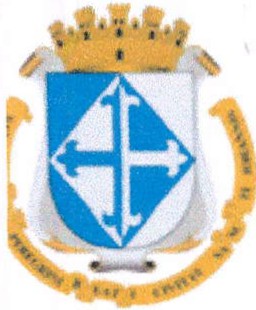 SAN JUAN DE LOS LAGOS JALISCOINFORME DE OBLIGACIONES DE LEYInstituto de Transparencia e Información Publica (ITEI) C, Ant: Unidad de Transparencia MunicipalPresentes:Su servidora Mtra. Marcela Becerra Villa actualmente Regidora Municipal de la presente administración encargada de las comisiones de Salud, Prensa y Difusión, Turismo y Cultura en cumplimiento de lo estipulado en su atento oficio numero 355-UT­ SJL-2016 de fecha 17 de noviembre 2016 , escrito mediante el cual se nos solicita a los regidores que integramos el actual Ayuntamiento entreguemos a la unidad de transparencia o a la secretaria del Ayuntamiento las actas de cada una de las sesiones en nuestras comisiones edilicias ,. así como un informe detallado de actividades durante nuestra gestión. Por tanto de la manera mas respetuosa me permito informar a usted lo siguiente:OBLIGACIONES DE LEY COMO SERVIDOR PUBLICO1. Antes de tomar protesta al cargo que ostento y para un mejor desempeño del mismo me inscribí y tome el curso de Escuela de Incidencia Política de Mujeres Líderes, el cual fue realizado en Lagos de Moreno Jalisco , con duración de 6 meses, con característica semipresencial en el cual la Asociación Nacional Cívica Femenina A.C . nos evaluada mediante una plataforma digital y una clase presencial , como finalización del mismo realizamos una investigación de la rendición de cuentas de los partidos políticos del presupuesto designado anualmente para la capacitación de mujeres  políticas, la culminación del curso fue en Noviembre 2015. *(ANEXO DIPLOMA)Hasta el día de hoy las sesiones de cabildo llevadas a cabo son 28 y he asistido puntualmente y hasta el final de las mismas el 99%, registrando una inasistencia Justificada por motivos de la salud de un familiar .He realizado mi declaración patrimonial en tiempo y forma las declaraciones patrimonialesde ley a las que estoy obligada como todo servidor publico.Participo activamente en las comisiones designadas en tiempo y forma .ATENTAMENTE.MTRA	VILLAREGIDORA MUNICIPALSAN JUAN DE LOS LAGOS JALISCOH. AYUNTAMIENTO CONSTITUCIONAL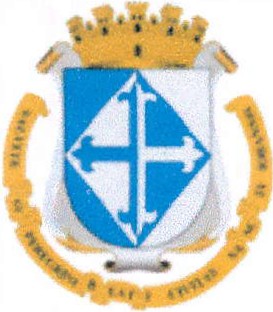 SAN JUAN DE LOS LAGOS JALISCOINFORME DE ACTIV IDADES DE COMISION DE CULTURAInstituto de Transparencia e Información Publica (ITEI) C, Ant: Unidad de Transparencia Municipal PRESENTE    :Hago de su conocimiento que en la Sesión Ordinaria de Ayuntamiento Número 02celebrada el día 15 de Octubre 2015 , mediante el oficio 90/14-C/SG1511 en donde soy parte de la comisión de supervisión y apoyo de la semana Cultural María Izquierdo y Festival de muertos, se le hizo llegar a la Directora de casa de la Cultura Municipal Lic. Norma Elizabeth Macías Aguirre, el siguiente oficio ANEXO OFICIOLa respuesta a la petición anterior fue de forma personal y verbal la cual la directora nos informo que debido a la premura de dicho evento tenia planificado la presentación de los talleres de la misma casa de la cultura la cual estaba planeada realizar por una semana ,lamentablemente se reprogramo las fechas del evento por las clemencias del clima, la cual fue realizada con mucho éxito en el mes de diciembre 2015.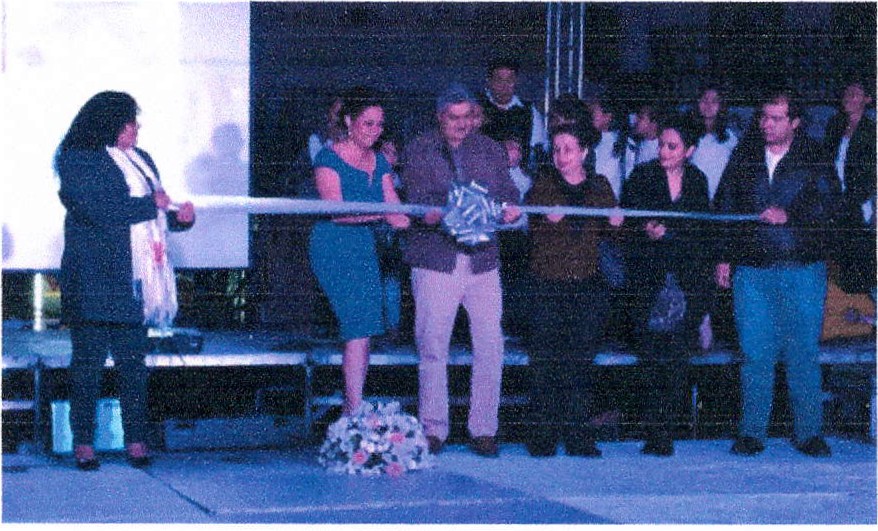 ATENTAMENTE.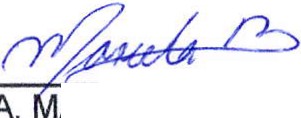 MTRA  ARCELABECERRA  VILLA REGIDORA MUNICIPAL DE CULTURA Y TURISMOSAN JUAN DE LOS LAGOS JALISCOCC. ARC HIVOCC. TRA NSPARENCIA M UNI CI PAL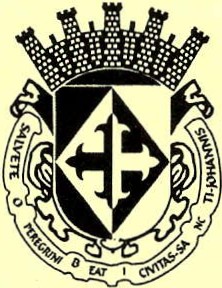 PRESIDENCIA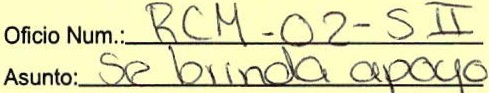 H. AY UNTAMIENTOCONSTITUCIONALLIC. NORMA 1-:l.lZJ\ BETII MJ\Cl/\SJ\GUIHI I·:DIH. DI·: CUJ.TUR/\  MUNICIPALPIO·:SJ-:NTI·::I.a q u e suscribe I.N. M.N.C. I·:D. Marcela  Becerra  Villa, en  mi  encargo de  Regidora  Com isionada de Cultura  Municipal    de ésta  ciudad, dando cumplimiento al  acuerdo estip u lado  en  la  sesión  ordinaria de ayuntamiento  número  02  celeh rada  el  pasado  jueves  1 5  de  octub re  del  pr esc nle  año,  misma   que usted ya  Liene conocimiento  med i<l nle los oficios números CJO /1'1·-C:/SG1511, 92/ H·C:jSG ·¡Sil en donde se nos  com ision a a  J¡,¡s  compañeras  regidoras   /\driana  Flores Zermeño y  Ru th/\ rcelia  Guliér rez  Marlin, y a  su  servido ra  l a  su pervis ión  y  apoyo  de  la  sema na  cultural  Mar ía  Izquierd o,  y  <.1  su  servidora  en cua n to a  lo q ue  respecta  al  festival  del  día d e  M u ertos,  par<  poster iorment e  informar al  ayunl< mienlosobre  l a   misma.l  s  por  ello,  qu e  n os  ponemo s'' sus  órdenes,  ofreciéndole  al  pie  de  nuestras  firmas  nuestros n úmeros te lef ón i cos, para es ta r en comu n icació n constante en lod o c u a nto se requiera, as í mismo r1os gus laría saber por este m ismo medio en  que otro tipo d e labores podemos apoya rl e.De igua l  forma nos  permitimos sol ici tar a  usted se nos en tregue cop ias de Lud a nula y factu rad e rnalerial, servicios, y gastos ext ras req ueridos para rea lización d e dichos eventos.l·:n espera de su pronta respuesta a l  presen te nos despedimos  de usted  quedando a sus ordenes para cu a lq uier duda o ac l a ració n .1\ T 1·: N T 1\ M 1·: N T ES/\N JUAN DI·: LOS 1./\COS j/\I.ISCO OCT lJBR I·:22j/.Cl15!{ 1·:G 1 1) O 1{ 1\   C O M 1 S 1 O N 1\ D 1\  D 1·:   C lJ  1. T U 1{ 1\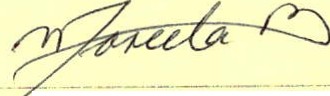 I.N .M	..I ·:D. M/\RCEI./\  BJ-:CI·:HH/\ VI 1.1./\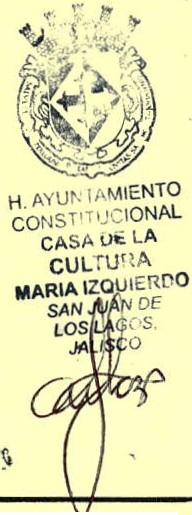 T El.. Oficiné1 785391 (,y ce l. 395 1003160oP	-	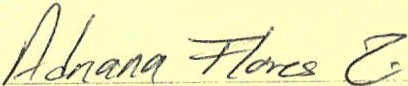 c:. IWT II  /\RCELI/\   GUTII-:RI{I·:z   M/\ RTINCe!. '1·77306BB60C.C:.Jl.  /\I C IIIVO Y MINlJT/\ IWJC./\Dl{I/\N/\ FLORES ZERMI ÑOCel. 3CJ5 115020'/CALLE  SIMÓN  HERNÁNDEZ  NO.  1   COL.  CENTRO	SAN  JUAN  DE  LOS  LAGOS,  JALISCO.  C.P. 47000 Tel. (395) 785 0001 1 785 5060 1 785 0078 1 785 0118 1 725 2840